Αρ. πρωτ.: 7012/3-03-2021    Κ.Α : 35.6662.013CPV : 43323000-3ΤΙΜΟΛΟΓΙΟ ΠΡΟΣΦΟΡΑΣ  Ο Υπογεγραμμένος…………………………………………………………………      Αφού έλαβα υπόψη την υπ’ αριθμό 1/2021  Μελέτη και συμφωνώ με τις τεχνικές προδιαγραφές των υλικών προσφέρω τις παρακάτω τιμές :                                                                                           Αιγάλεω………..                                                                                           Ο Προσφέρων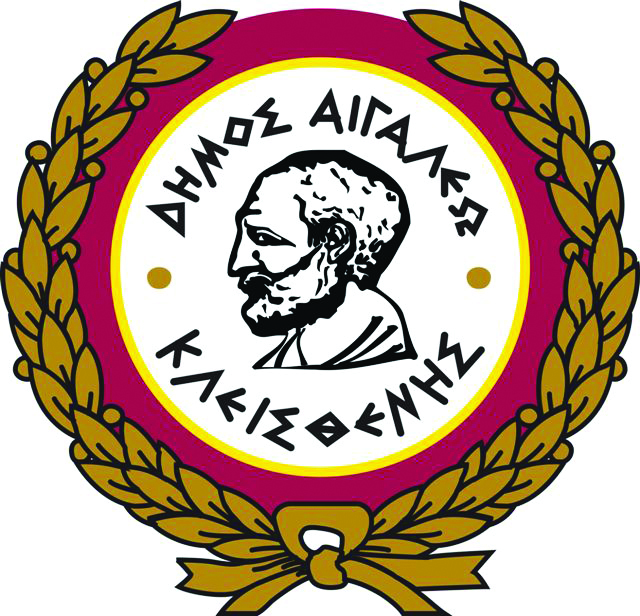 ΕΛΛΗΝΙΚΗ ΔΗΜΟΚΡΑΤΙΑ                           ΝΟΜΟΣ  ΑΤΤΙΚΗΣ		ΔΗΜΟΣ ΑΙΓΑΛΕΩ	 	Δ/ΝΣΗ  ΠΡΑΣΙΝΟΥΠρομήθεια  υλικών συντήρησης Συστήματος άρδευσης και ύδρευσης Στους κοινόχρηστους χώρους πρασίνου κλπ του Δήμου ΑιγάλεωΑριθμός Μελέτης 1 / 2021A/AΣΥΝΤΟΜΗ ΠΕΡΙΓΡΑΦΗ ΑΝΤΙΚΕΙΜΕΝΟΥΜΟΝ. ΜΕΤΡ.ΠΟΣΟΤΗΤΑTIMH ΥΛΙΚΟΥΣΥΝΟΛΟA.ΥΛΙΚΑ ΓΙΑ ΤΗ ΣΥΝΤΗΡΗΣΗ ΑΥΤΟΜΑΤΟΥ ΠΟΤΙΣΜΑΤΟΣΥΛΙΚΑ ΓΙΑ ΤΗ ΣΥΝΤΗΡΗΣΗ ΑΥΤΟΜΑΤΟΥ ΠΟΤΙΣΜΑΤΟΣΥΛΙΚΑ ΓΙΑ ΤΗ ΣΥΝΤΗΡΗΣΗ ΑΥΤΟΜΑΤΟΥ ΠΟΤΙΣΜΑΤΟΣΣΩΛΗΝΕΣ ΠΛΑΣΤΙΚΟΥ1Σωλήνας από πλαστικό ( PE)ΑΠλαστικός σωλήνας P.E Φ20/6ΑΤΜΜ500ΒΠλαστικός σωλήνας P.E Φ25/6ΑΤΜΜ1.000ΓΠλαστικός σωλήνας P.E Φ6Μ2002ΣταλακτηφόροιΑΠλαστικός σωλήναςP.E. Φ20/33 με ενσωματωμένους σταλλάκτεςΜ500ΒΠλαστικός σωλήνας μωβ ( μπλέ) Φ16/33cm με ενσωματωμένους σταλάκτεςΜ5.0003Τουμπόραμα (πολυαιθυλελαίνιο )ΑΦ18Μ200ΒΦ20Μ200ΓΦ28Μ200ΔΦ32M400ΗΛΕΚΤΡΟΒΑΝΕΣ4Βάνες ελέγχου (Ηλεκτροβάνες), 10 atm  πλαστικέςΒάνες ελέγχου (Ηλεκτροβάνες), 10 atm  πλαστικέςΑΜε μηχανισμό ρύθμισης πίεσης (flow controler) Φ1΄΄ με πηνίο 24V  τύπου rainbird DV -100*ΤΕΜ30ΒΜε μηχανισμό ρύθμισης πίεσης (flow controler) Φ1΄΄ με πηνίο 24V  τύπου rainbirdHV -100*ΤΕΜ30ΓXωρίς μηχανισμό ρύθμισης πίεσης Φ1'' με πηνίο 24V τύπου rainbirdHV -100ΤΕΜ50ΔΜε μηχανισμό ρύθμισης πίεσης Φ1΄΄ με πηνίο 24V  τύπου HUNTER PGV-10LGB*TEM15ΕΧειροκίνητες  πίεσης Φ1΄΄ με πηνίο 24V , τύπου Rain birdDV-100 ΤΕΜ205Πηνία ηλεκτροβανώνΑΣυγκράτησης ( latching ) 9V/DC Α1 τύπου RAIN BIRD*ΤΕΜ50ΒΣυγκράτησης ( latching ) 24V/DC Α2  τύπου RAIN BIIRD*ΤΕΜ50ΓΣυγκράτησης ( latching ) 24V/DC Α2  τύπου HUNTER*ΤΕΜ206Προγραμματιστής μπαταρίας πολλαπλών δυνατοτήτων Προγραμματιστής μπαταρίας πολλαπλών δυνατοτήτων ΑΕλεγχόμενες ηλεκτροβάνες 1 ΤΕΜ10ΒΕλεγχόμενες ηλεκτροβάνες 2TEM8ΓEλεγχόμενες ηλεκτροβάνες : 4TEM8ΔEλεγχόμενες ηλεκτροβάνες : 6TEM107Μπαταρίες   αλκαλικέςΑ9 Volt ( πλακέ ) ΤΕΜ50Β1,5 V AAAΤΕΜ200Γ1,5V AATEM2008Επαγγελματικός προγραμματιστής ρεύματος εσωτερικού χώρουΕπαγγελματικός προγραμματιστής ρεύματος εσωτερικού χώρουΕπαγγελματικός προγραμματιστής ρεύματος εσωτερικού χώρουEλεγχόμενες ηλεκτροβάνες : 4ΤΕΜ5Eλεγχόμενες ηλεκτροβάνες: 6ΤΕΜ59Επαγγέλμματικός προγραμματιστής ρεύματος εξωτερικού χώρουΕπαγγέλμματικός προγραμματιστής ρεύματος εξωτερικού χώρουΕπαγγέλμματικός προγραμματιστής ρεύματος εξωτερικού χώρουΑΕλεγχόμενες ηλεκτροβάνες :8ΤΕΜ8BΕλεγχόμενες ηλεκτροβάνες :10ΤΕΜ6ΓΕλεγχόμενες ηλεκτροβάνες 12ΤΕΜ510ΕΚΤΟΞΕΥΤΗΡΕΣΑΕκτοξευτήρες αυτοανυψούμενοι, στατικοί ακτίνας εκτοξεύσεως 1,5-5,0mTEM500ΒEκτοξευτήρες (pop- up)γραναζωτοί περιστροφικοί ακτίνα εκτοξεύσεως 5-13 mTEM500ΓΕκτοξευτήρες  (pop up) γραναζωτοί τύπου Hanter* (srm-04 )ΤΕΜ5011Eκτοξευτήρας κρουστικός  ρυθμιζόμενος ακτίναςέως 30 mTEM212Eκτοξευτήρας κρουστικός  ρυθμιζόμενος ακτίναςέως 25 mΤΕΜ213Ακροφύσια για σταθερούς εκτοξευτήρες Α8-VANTEM500Β10-VANTEM500Γ12-VANTEM500Δ15-VANTEM500Ε18- VANTEM200ΠΛΑΣΤΙΚΑ ΕΞΑΡΤΗΜΑΤΑ14Σύνδεσμος ρακορ( LOCK ) διαμέτρου  Φ……….Σύνδεσμος ρακορ( LOCK ) διαμέτρου  Φ……….ΑΦ50 Χ 50ΤΕΜ3015Σύνδεσμος     ( LOCK ) διαμέτρου  Φ……….ΑΦ16Χ16ΤΕΜ300ΒΦ25Χ25ΤΕΜ200ΓΦ32Χ25ΤΕΜ200ΔΦ32Χ32ΤΕΜ20016Σύνδεσμος ( κοχλιωτός )ΑΦ40Χ40ΤΕΜ1017Μαστός (Νίπελ) πο  διαμέτρου …………... Α1Χ1'ΤΕΜ500Β1/2 Χ 1/2 ΤΕΜ500Γ1 Χ ¾ΤΕΜ500Δ11/4 Χ 11/4ΤΕΜ30Ε11/4 Χ 1'ΤΕΜ30ΣΤ21/2 Χ 21/2'ΤΕΜ30Ζ3/4 Χ ¾ΤΕΜ100Η1/2 Χ 3/4 συστολικόςΤΕΜ70018Μούφα Πολυαιθυλαινίου διαμέτρου………Α3/4 Χ 1'ΤΕΜ100Β1/2 Χ ¾ΤΕΜ200Γ1/2 Χ1/2ΤΕΜ20019Γωνία  ρακορ Lock διαμέτρου…….ΑΦ16 Χ16TEM100ΒΦ20Χ20ΤΕΜ100ΓΦ50 Χ 50ΤΕΜ5020Γωνία ρακόρ  διαμέτρου Φ…....ΑΦ40 Χ 40ΤΕΜ2021Ρακορ Lock διαστάσεων ……….ΑΦ16 Χ 1/2 ΑΤΕΜ100ΒΦ16 Χ 1' ΑΤΕΜ100ΓΦ25 Χ ¼ΤΕΜ100ΔΦ32 Χ 3/4' ΑΤΕΜ100ΕΦ32 Χ 1ΑΤΕΜ80ΣΤΦ40 Χ 1ΑΤΕΜ50ΖΦ50 Χ 50ΤΕΜ50ΗΦ20 Χ 3/4 ΑΤΕΜ5022Ταφ ρακόρΑΦ40 Χ 40 Χ 40ΤΕΜ5023Ταφ ρακόρ LockΑΦ20 Χ 1Α Χ20ΤΕΜ100ΒΦ32 Χ 1Α Χ32ΤΕΜ100ΓΦ32 Χ 32 Χ 32ΤΕΜ80ΔΦ25 Χ 25 Χ 25ΤΕΜ100ΕΦ50 Χ 50ΤΕΜ50ΣΤΦ25 Χ 3/4ΑΧ25ΤΕΜ5024Ταφ ρακορ κοχΑΦ50 Χ 50 Χ50ΤΕΜ5025Σέλες διαμέτρου Φ.ΑΦ32 Χ3/4ΤΕΜ20ΒΦ50 Χ 1΄ΤΕΜ20ΓΦ63Χ1'ΤΕΜ3026Σταυρός φρεατίου  Θ-Θ-Θ-ΘΑΦ 1Χ1Χ1Χ1ΤΕΜ3027Σταυρός φρεατίου  Α-Θ-Θ-ΘΑΦ 1Χ1Χ1Χ1ΤΕΜ1028Σύνδεσμος ρακορ φρεατίου Θ-Θ  διαμέτρου  Φ……….Σύνδεσμος ρακορ φρεατίου Θ-Θ  διαμέτρου  Φ……….ΑΦ1Χ1'ΤΕΜ5029Tαφ φρεατίου 10atmΑΑ-Θ-Θ Φ 1Χ1Χ1 ΤΕΜ50ΒΘ-Θ-Θ Φ 1Χ1Χ1ΤΕΜ5030Ρακόρ Φρεατίου διαστάσεων………...  ΑΘ-Θ Φ1 Χ1'ΤΕΜ5031Λαστιχάκια ανταλλακτικά για σέλεςΑΦ25 Χ ½ΤΕΜ100ΒΦ32 Χ ¾ΤΕΜ100ΓΦ32-50-63ΤΕΜ10032ΔιόφθαλμοΑΦ16ΤΕΜ200ΒΦ25ΤΕΜ80033Κάνναβι σε πλεξίδεςΤEM ( (100gr)2034Σγρόμπια απλή Φ6ΤΕΜ435Σγρόμπια μηχανική για λάστιχα Φ32 και Φ25ΤΕΜ436ΤεφλόνKουτί(12ΤΕΜ )5037Λάστιχο ποτίσματος Α1' (50m)ΤΕΜ3Β3/4 ( 25m)ΤΕΜ3Γ1/2' (25m)ΤΕΜ338Ροδέλες ( λαστιχάκια βρύσης) πλαστικά διαστ…Ροδέλες ( λαστιχάκια βρύσης) πλαστικά διαστ…Α1/2''ΣΕΤ(30τεμ)10Β1''ΣΕΤ(30τεμ)10Γ3/4''ΣΕΤ(30τεμ)1039Καλώδιο τύπου JIVV-U( πρώην ΝΥΥ)5Χ0,9mmΜ250ΜΕΤΑΛΛΙΚΑ ΕΞΑΡΤΗΜΑΤΑ40 Ρακόρ ορειχάλκινο διαμέτρου  Φ……….ΑΦ18 Χ 1/2ΑΤΕΜ20ΒΦ22 Χ 3/4ΘΤΕΜ20ΓΦ28 Χ 1ΑTEM20ΔΦ28 Χ 1ΘΤΕΜ20ΕΦ32 Χ 1ΘΤΕΜ10ΣΤΦ32Χ1ΑΤΕΜ41Ρακόρ βρύσης  ορειχάλκινο ( ρουξούνι) διαστάσεων………...  Ρακόρ βρύσης  ορειχάλκινο ( ρουξούνι) διαστάσεων………...  Ρακόρ βρύσης  ορειχάλκινο ( ρουξούνι) διαστάσεων………...  ΑΦ18Χ1/2ΑΤΕΜ50ΒΦ18Χ1/2ΘΤΕΜ5042Ταφ  γαλβανιζέ δαιμέτρου Φ…...  ΑΦ1' Χ 1 Χ 1ΘΤΕΜ70ΒΦ1/2 Χ 1/2 Χ1/2ΤΕΜ30ΓΘ 11/2Χ 11/2Χ11/2ΤΕΜ543Γωνία ρακόρ ορειχάλκινη διαμ……….ΑΦ18 Χ 18ΤΕΜ5ΒΦ22 Χ 22ΤΕΜ25ΓΦ32 Χ 1'ΑΤΕΜ20ΔΦ22 Χ 3/4'ΑΤΕΜ25ΣΤΦ28 Χ 1'ΑΤΕΜ20ΖΦ28 Χ 28ΤΕΜ20ΗΦ32 Χ 1'ΘΤΕΜ30ΘΦ32Χ32ΤΕΜ1044Γωνία  Γαλβανισμένη διαμέτρου Φ…....Α1ΑΧ1ΘΤΕΜ15Β2ΘΤΕΜ2Γ2ΘΧ2ΑΤΕΜ245Αντεπίστροφο γαλβανιζέ με ελατήριοΑ1'ΤΕΜ5Β3/4''ΤΕΜ546Μαστός χαλύβδινος γαλβ.  διαμέτρου . Α1Χ11/2ΤΕΜ20Β3/4 Χ ¾ΤΕΜ100Γ1Χ11/4ΤΕΜ20Δ1Χ1'ΤΕΜ10047Μαστός γαλβανισμένος  διαμέτρου….Α1/2 Χ 1/2 ΤΕΜ100Β1Χ3/4ΤΕΜ100Γ3/4Χ1/2ΤΕΜ10048Μούφα γαλβανιζέ διαμέτρου………Α11/4'ΤΕΜ25Β11/2'ΤΕΜ30Γ3'ΤΕΜ2Δ 1'ΤΕΜ10Ε1/2'ΤΕΜ50ΣΤ3/4'ΤΕΜ10049Μανσόν ( σέλλα) ανοξείδωτη ταχείας επισκευής κατάλληλη για σωλήνες διαστάσεων………..Μανσόν ( σέλλα) ανοξείδωτη ταχείας επισκευής κατάλληλη για σωλήνες διαστάσεων………..Μανσόν ( σέλλα) ανοξείδωτη ταχείας επισκευής κατάλληλη για σωλήνες διαστάσεων………..Μανσόν ( σέλλα) ανοξείδωτη ταχείας επισκευής κατάλληλη για σωλήνες διαστάσεων………..Μανσόν ( σέλλα) ανοξείδωτη ταχείας επισκευής κατάλληλη για σωλήνες διαστάσεων………..ΑΦ63ΤΕΜ2ΒΦ75ΤΕΜ2ΓΦ90ΤΕΜ1ΔΦ110ΤΕΜ1ΕΦ120ΤΕΜ150Συστολή Αμερικής   γαλβ. Α/Θ διαμέτρου Φ…. Α2Α Χ1ΘΤΕΜ351Συστολή Αγγλίας   γαλβ.  διαμέτρου Φ…. Α1Χ 11/410Β1Χ11/2'Θ10Γ3/4Χ1/2΄Θ1052Τάπες γαλβ. Διαμέτρου Φ…ΑΘηλυκή  Φ1/2ΤΕΜ10ΒΑρσενική 1/2'ΤΕΜ1053Ταφ γαλβ. Α1/2 Χ 1/2 Χ ½ΤΕΜ30Β1Χ1Χ1ΘΤΕΜ30ΓΘ11/2Χ11/2Χ11/2ΤΕΜ1054Λόγχες γαλβανιζέ για λάστιχο Φ16ΤΕΜ20055Ρουξούνι ρακόρ λάστιχου ορειχάλκινοΑ1 Χ 1ΤΕΜ12056Ρουξούνι ρακόρ Βρύσης θηλυκό  γαλβ.Α1/2' Χ ¾ΤΕΜ100ΒΘ3/4 Χ ½ΤΕΜ5057Βρύση (σφαιρική με χειρολαβή )Α ½ΤΕΜ20Β ¾ΤΕΜ20Γ3/4 με λουκέτοΤΕΜ558Διακόπτης μπίλιας γαλβ,Α1/2'ΤΕΜ3059ΖιμπόΑΦ60-67ΤΕΜ2ΒΦ63ΤΕΜ260Αντεπίστροφο γαλβανιζέ με ελατήριοΑ1'ΤΕΜ50Β3/4''ΤΕΜ5061σφυκτιράκια για λάστιχα διαστάσεων Φ….Α1/2'ΤΕΜ200Β1'ΤΕΜ180Γ3/4'ΤΕΜ100ΣΥΝΟΛΟ ΔΑΠΑΝΗΣΦ.Π.Α 24%ΓΕΝΙΚΟ ΣΥΝΟΛΟ